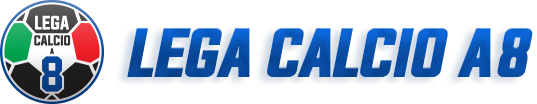 LEGA CALCIO A8 COPPA ITALIA SERIE BGIRONE CLUB ITALIALa classifica stilata al termine del girone di andata determina gli abbinamenti relativi alla Fase Interna della Coppa Italia.In caso di parità dei punti, tra due o più squadre, varranno i seguenti criteri:risultato scontri diretti (o classifica avulsa);miglior differenza reti;maggior numero di reti attive;classifica disciplina.La Fase Interna propone scontri ad eliminazione diretta: solo i quarti di finale prevedono il doppio confronto, al termine del quale il passaggio del turno sarà determinato dal totale delle reti segnate (quelle realizzate in casa e in trasferta avranno esattamente lo stesso valore). In caso di parità si procederà direttamente all’esecuzione dei calci di rigore. Nel corso di tale fase due ammonizioni comminate in gare diverse daranno luogo ad un turno di squalifica.COPPA ITALIA – ANDATA QUARTI DI FINALECOPPA ITALIA – RITORNO QUARTI DI FINALESEMIFINALI (date da destinarsi)FINALE (data da destinarsi)La vincente accede alla Fase Finale Coppa Italia Serie B COPPA ITALIA LEGA SERIE B - FASE FINALEAccedono alla Fase Finale 8 formazioni: 2 Stella Azzurra; 2 Atletico 2000; 1 Empire Vis Aurelia; 1 Isola Farnese;1 Ferratella;1 Club Italia.02.01O. Antica20.30Gara CREAL FRANCOANNAMOMALE02.01O. Antica21.30Gara ARED BULLBLACKS B03.01O. Antica20.30Gara DMANZOTEAMOSTIA ANTICA03.01O. Antica21.30Gara BCERBIONIJEWEL GAMES07.01Longarina20.30Gara CANNAMOMALEREAL FRANCO07.01Longarina21.30Gara BJEWEL GAMESCERBIONI08.01Longarina20.30Gara DOSTIA ANTICAMANZOTEAM08.01Longarina21.30Gara ABLACKS BRED BULLGara EVincente Gara AVincente Gara DGara FVincente Gara BVincente Gara CGara EVincente Gara AVincente Gara D